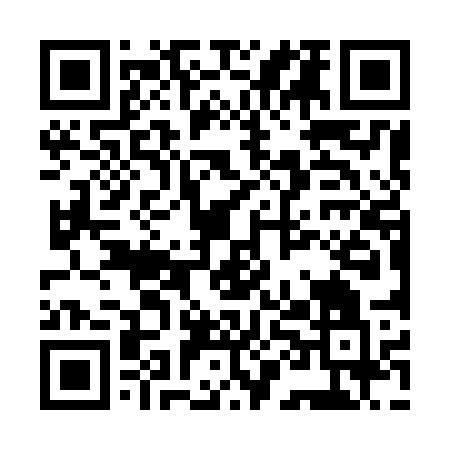 Ramadan times for A' Mharconaich, UKMon 11 Mar 2024 - Wed 10 Apr 2024High Latitude Method: Angle Based RulePrayer Calculation Method: Islamic Society of North AmericaAsar Calculation Method: HanafiPrayer times provided by https://www.salahtimes.comDateDayFajrSuhurSunriseDhuhrAsrIftarMaghribIsha11Mon4:574:576:4212:264:096:126:127:5712Tue4:544:546:3912:264:116:146:148:0013Wed4:514:516:3612:264:136:166:168:0214Thu4:484:486:3412:264:156:196:198:0415Fri4:454:456:3112:254:166:216:218:0716Sat4:424:426:2812:254:186:236:238:0917Sun4:394:396:2612:254:206:256:258:1118Mon4:364:366:2312:244:226:276:278:1419Tue4:334:336:2012:244:236:296:298:1620Wed4:304:306:1712:244:256:316:318:1921Thu4:274:276:1512:234:276:336:338:2122Fri4:244:246:1212:234:286:366:368:2423Sat4:214:216:0912:234:306:386:388:2624Sun4:184:186:0712:234:326:406:408:2925Mon4:154:156:0412:224:336:426:428:3126Tue4:124:126:0112:224:356:446:448:3427Wed4:084:085:5812:224:376:466:468:3728Thu4:054:055:5612:214:386:486:488:3929Fri4:024:025:5312:214:406:506:508:4230Sat3:593:595:5012:214:416:536:538:4531Sun4:554:556:471:205:437:557:559:471Mon4:524:526:451:205:457:577:579:502Tue4:494:496:421:205:467:597:599:533Wed4:454:456:391:205:488:018:019:564Thu4:424:426:371:195:498:038:039:595Fri4:384:386:341:195:518:058:0510:026Sat4:354:356:311:195:528:078:0710:057Sun4:314:316:291:185:548:108:1010:078Mon4:284:286:261:185:558:128:1210:119Tue4:244:246:231:185:578:148:1410:1410Wed4:204:206:211:185:588:168:1610:17